 Brockenhurst Bowling Club    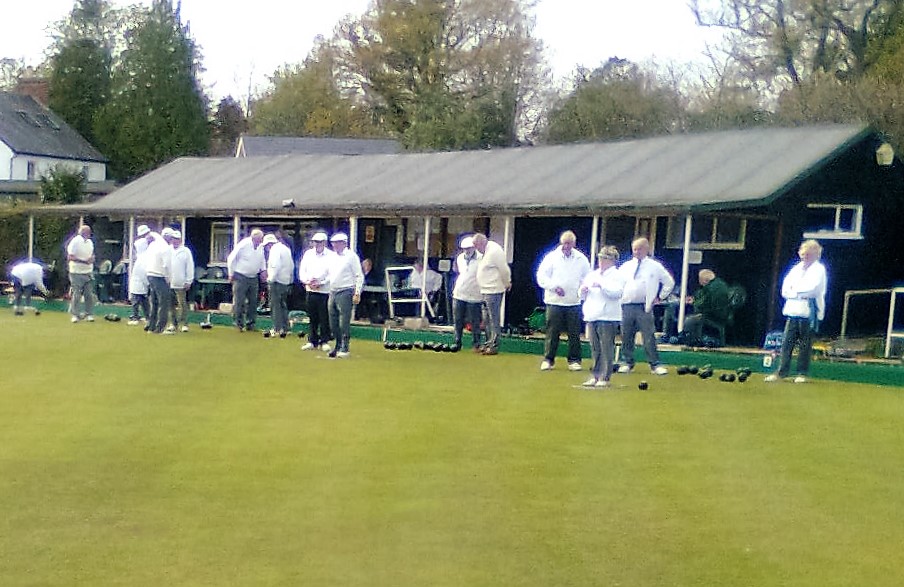                 OPEN DAY  SATURDAY 21st  APRIL 2018            From 10.00am until 4.00pm. Free admission, free coaching & advice.        COME ALONG AND HAVE A GO !   Flat shoes or Trainers please. Bowls provided.  Just turn up at the club in Brookley Rd Car Park and have a game and a chat.Tele No 01425 473855